Таблиця 1ЗвітІнгулецького  районного  суду  міста Кривого Рогу Дніпропетровської області  щодо  комунікаційної  діяльності  судуза  ІІІ  квартал  2020  року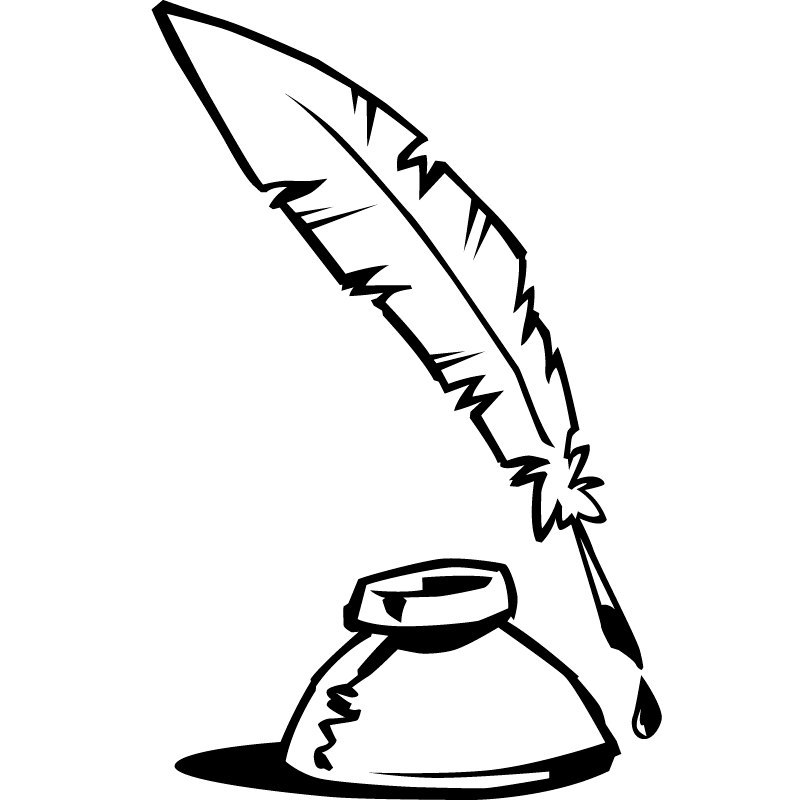 Керівник апарату суду	 								          				І.В. БрєєвВиконавець:Головний спеціаліст 					                                                                                                  А.В. Кіракосян№Назва (вид) заходуКомунікаційна ціль заходуДатапроведенняПосилання  на офіційний веб-сайт суду, де розміщена інформація про проведений західКількість публікацій у ЗМІ з посиланнямЦільова аудиторія,на яку направлений західВідповідальні особи (посада), які брали участь у заході від судуКількість учасників, які брали участь у заході1Розміщення  на інформаційних стендах суду (буклети), на сайті та Facebook інформації щодо нових реквізитів рахунків за стандартом ІВАМІнформування про зміни реквізитів для того, щоб громадяни сплачували грошові кошти на вірні рахунки, і щоб не виникало потім проблем з поверненням помилково сплачених коштів чи сплати на не вірні рахункиз 01.10.2019 на постійній основі у 2020https://ing.dp.court.gov.ua/sud0416/pres-centr/news/774517/https://www.facebook.com/groups/Ingulets.District.Court/permalink/519322415294119/-Громадяни – відвідувачі суду, офіційного сайту та користувачі акаунтів у соціальній мережіГоловний спеціаліст суду-2Розміщення на інформаційних стендах суду плакатів-пам’яток для представників ЗМІ та ГОПідвищення рівня обізнаності громадян з правами, обов’язками та гарантіями представників ЗМІ та ГОЗ 01.10.2019 - на постійній основі у 2020--Громадяни – відвідувачі судуГоловний спеціаліст суду-3Розміщення  на інформаційних стендах суду, на сайті та Facebook інформації щодо нових реквізитів рахунку для сплати судового зборe за подачу до суду позовної заявиІнформування про зміни реквізитів для того, щоб громадяни сплачували грошові кошти на вірні рахунки, і щоб не виникало потім проблем з поверненням помилково сплачених коштів чи сплати на не вірні рахунки18.12.2019 –на постійній основі у 2020https://ing.dp.court.gov.ua/sud0416/pres-centr/news/851721/https://www.facebook.com/Inguletsky.distric.court/photos/a.414350995747405/768825763633258-Відвідувачі суду, офіційного сайту та користувачі акаунтів у соціальній мережіГоловний спеціаліст суду4Розміщення  на інформаційних стендах суду, на сайті та Facebook інформації щодо особливого режиму роботи суду на період карантинуІнформування про зміни у роботі суду, а саме: прийом позовних заяв, ознайомлення з матеріалами справи, розгляду справи та осіб, які можуть відвідувати суд на період карантинуЗ 17.03.2020 до закінчення карантину.Інформація постійно оновлюється, і доповнюєтьсяhttps://ing.dp.court.gov.ua/sud0416/pres-centr/news/910753/https://www.facebook.com/Inguletsky.distric.court/posts/838354640013703https://www.facebook.com/Inguletsky.distric.court/posts/960880441094455https://www.facebook.com/1651566188459968/posts/2568792466737331/Відвідувачі суду, офіційного сайту та користувачі акаунтів у соціальній мережіГоловний спеціаліст суду5Розміщення  на інформаційних стендах, на сайті та Facebook зведеної інформації щодо коронавірусу в УкраїніІнформування про найголовніше, щодо коронавірусу в УкраїніЗ 18.03.2020 до закінчення карантину.Інформація постійно оновлюється, і доповнюєтьсяhttps://ing.dp.court.gov.ua/sud0416/pres-centr/news/911986/Відвідувачі офіційного сайту та користувачі акаунтів у соціальній мережіГоловний спеціаліст суду6Адміністрування та наповнення корисною та актуальною інформацією офіційної сторінки суду у соціальній мережі «Фейсбук» (Facebook)Оскільки суд покликаний служити суспільству, громадяни мають знати про його діяльність не тільки на офіційному веб-сайті, але й у соціальній мережіна постійній основі(з25.06.2018)https://goo-gl.su/DuPED-Користувачі акаунтів у соціальній мережіГоловний спеціаліст суду-7Адміністрування та наповнення корисною та актуальною інформацією групи офіційної сторінки суду у соціальній мережі «Фейсбук» (Facebook)З метою реалізації політики відкритості та прозорості у роботі органу судової влади в Україні, а також задля забезпечення права громадян на отримання всебічної, об’єктивної та оперативної інформації про діяльність судуна постійній основі(з 25.06.2018)https://goo-gl.su/DuPED-Користувачі акаунтів у соціальній мережіГоловний спеціаліст суду-8Оголошення щодо проведення Інгулецьким судом,  з нагоди 29-ї річниці Незалежності України, конкурсу серед учнів та студентів на краще виконання Державного Гімну УкраїниЗалучення активної молоді до конкурсу, проведеного судом.Український суд – це відкритий, доступний суд. Суд, що має відкритий діалог з громадськістю та суспільством в цілому.З метою підтримання Концепції відкритості та доступності до правосуддя06.08.2020 –19.08.2020https://ing.dp.court.gov.ua/sud0416/pres-centr/events/977573/https://www.facebook.com/groups/Ingulets.District.Court/permalink/729210977638594/«Судово-юридична газета»:https://sud.ua/ru/news/sud-info/175753-inguletskiy-raysud-krivogo-rogu-ogoloshuye-konkurs-na-krasche-vikonannya-derzhavnogo-gimnu-ukrayini«Інформатор»:https://kr.informator.ua/2020/08/06/rajonnyj-sud-krivogo-roga-obyavil-pesennyj-konkurs/«Мета.ЮА»:https://news.meta.ua/cluster:71496310-Inguletskii-raisud-Krivogo-Rogu-ogoloshue-konkurs-na-krashche-vikonannia-Derzhavnogo-gimnu-Ukrajini/Відвідувачі офіційного сайту, користувачі акаунтів у соціальній мережі «Facebook» та «Youtube»Головний спеціаліст суду-9Оголошення щодо результатів проведенного конкурсу на краще виконання Державного Гімну УкраїниЗаохочення активної молоді. Нагородження солодкими подарунками, подяками, та сувенірами із символікою суду24.08.2020https://ing.dp.court.gov.ua/sud0416/pres-centr/pres_releases/983968/https://www.facebook.com/Inguletsky.distric.court/posts/952924451890054  «Закон і Бізнес»:https://zib.com.ua/ua/144207-krivorizkiy_sud_solodoschami_vidznachiv_kraschih_spivakiv_gi.htmlВідвідувачі офіційного сайту, користувачі акаунтів у соціальній мережі «Facebook» та «Youtube»Головний спеціаліст суду-